www.asv-senden-tennis.de									      16.05.2020Richtlinienfür das Tennisspielen im Verein in der Corona-Krise(Stand: 16.05.2020)Die nachfolgenden Richtlinien basieren auf den Auflagen der Landesregierung in NRW und den Empfehlungen des WTV. Wir bitten zum Schutz aller Mitglieder um Beachtung und Einhaltung.In der Verantwortung des Vereins:In der Verantwortung der Spieler und Trainer:Diese Richtlinien gelten bis auf Weiteres. Änderungen werden auf der Homepage (www.asv-senden-tennis.de), über den Newsletterverteiler sowie durch den Aushang auf der Anlage bekannt gegeben.Jürgen Moll1. Vorsitzender ASV Senden Tennis e.V.Als Corona-Beauftragter zur Sicherstellung aller Vorschriften wurde Jürgen Moll, 1. Vorsitzender, benannt. Er steht den Mitgliedern auch für Rückfragen zu den Richtlinien zur Verfügung.Umkleidekabinen und Duschen bleiben zunächst geschlossen. Die Außentoiletten sind zugänglich und rein zu halten. Desinfektionsmittel und Flüssigseife stehen in den Toiletten bereit. Es sind ausschließlich Einweg-Papierhandtücher zu verwenden.Die Spielerbänke sind mit einem genügenden Abstand (mindestens 1,5 m) positioniert worden.Die Abfallkörbe werden regelmäßig geleert.Das Tennisheim bleibt bis auf Weiteres geschlossen. Es findet auch kein Getränkeverkauf statt.Es sind keine Zuschauer erlaubt. Bei Kindern unter 14 Jahren ist jedoch das Betreten der Tennisanlage durch jeweils eine erwachsene Begleitperson zulässig.Der Trainingsbetrieb erfolgt ebenfalls unter Berücksichtigung der in dieser Richtlinie genannten Bedingungen.Bei Krankheitssymptomen wie Fieber und Husten zu Hause bleiben.Der Mindestabstand zu anderen Spielern von mindestens 1,5 m muss zu jeder Zeit, also beim Betreten und Verlassen des Platzes, beim Spielen, beim Seitenwechsel, in den Pausen, an der Belegungstafel und beim Aufenthalt auf der Anlage, eingehalten werden.Es sind sowohl Einzel als auch Doppel erlaubt. Auf dem Platz ist die Abstandsregel der Spieler untereinander zu beachten.Auf den bisher obligatorischen Handshake wird verzichtet.Eigenes sauberes Handtuch (z.B. als Unterlage fürs Sitzen, Schweiß abwischen).Tennissachen getrennt vom Spielpartner ablegen.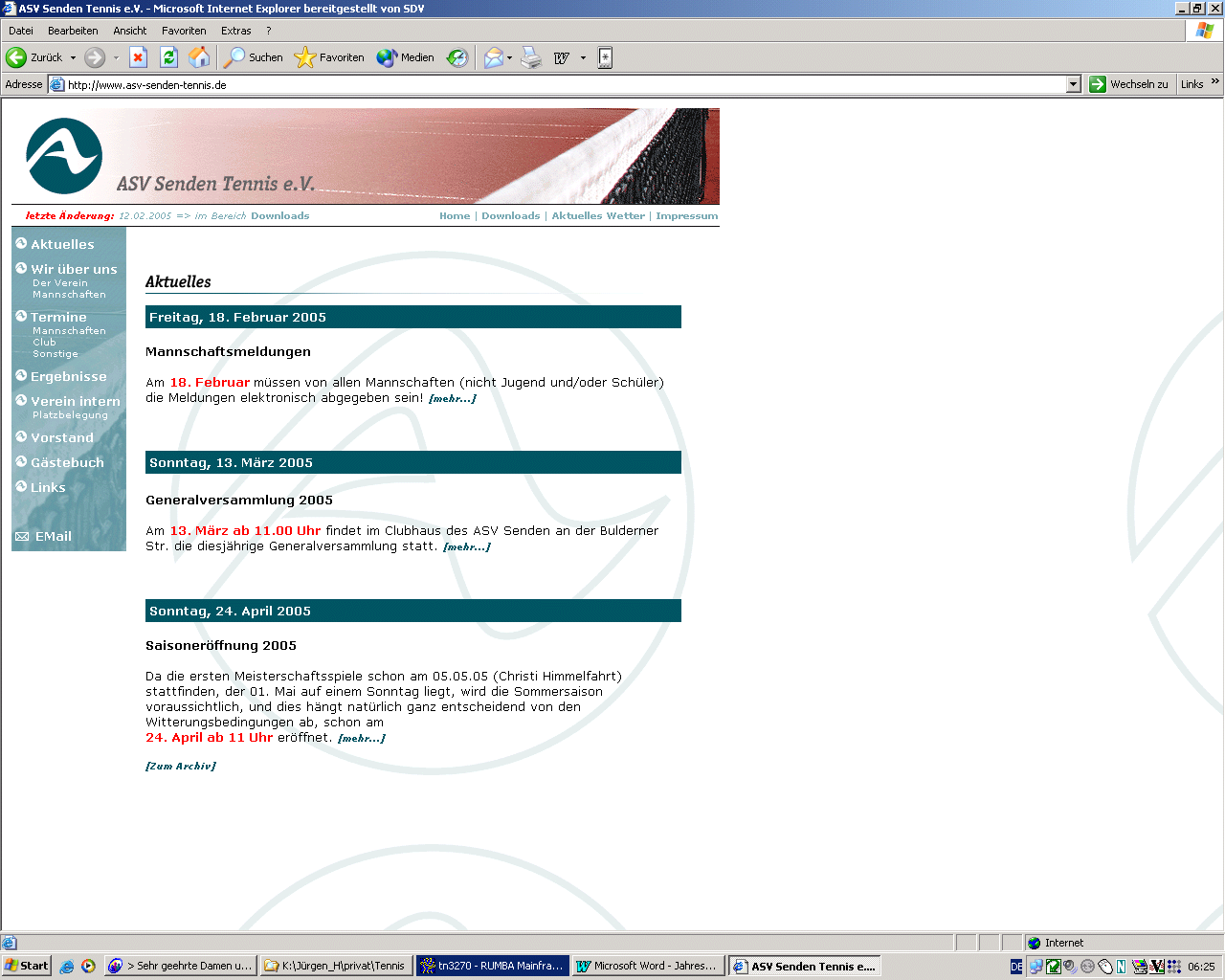 